Об утверждении тарифов на перевозку пассажиров и багажа всеми видами общественного транспорта по г.Алдан и г.Томмот на 2016 годВ соответствии с Законом Республики Саха (Якутия) от 15.06.2005  № 246-З               № 499-III «О наделении органов местного самоуправления в Республике Саха (Якутия) отдельными государственными полномочиями по государственному регулированию цен (тарифов)»,  на основании Решения Алданского районного Совета от 30.03.2005 № 23-7 «Об осуществлении органами местного самоуправления муниципального образования «Алданский район» отдельных государственных полномочий», Решения Алданского районного Совета от  22.05.2013 г. № 38-5 «О принятии Положения «О порядке установления цен (тарифов), надбавок на территории Алданского района», администрация муниципального образования «Алданский район»  постановляет:1. Установить тарифы на перевозку пассажиров и багажа всеми видами общественного транспорта для всех хозяйствующих субъектов, независимо от форм собственности и ведомственной принадлежности, в том числе индивидуальных предпринимателей по г.Алдан и г.Томмот, согласно приложению 1.2.    Настоящее постановление вступает в силу с 1 января 2016 года.3.  Опубликовать настоящее постановление в еженедельной газете «Возрождение Алдана», обнародовать в установленном порядке, а также разместить на официальном сайте муниципального образования «Алданский район».4.  Контроль по исполнению настоящего постановления возложить на заместителя главы администрации муниципального образования «Алданский район» по экономике и финансам (Р.Г.Халиуллин).Глава администрации МО «Алданский район»                                                                         С.Н.ПоздняковКрючкова Е.Г.35913Приложение 1                                                                                                           к постановлению главы администрации от «_30_»_сентября_____№ __489 п___Тарифы на  перевозку пассажиров и багажа всеми видами общественного транспорта для всех            хозяйствующих субъектов, независимо от форм собственности и ведомственной принадлежности, в том числе индивидуальных предпринимателей по г.Алдан и г.Томмотна 2016 годРЕСПУБЛИКА  САХА (ЯКУТИЯ) АДМИНИСТРАЦИЯ МУНИЦИПАЛЬНОГО  ОБРАЗОВАНИЯ«АЛДАНСКИЙ  РАЙОН»ПОСТАНОВЛЕНИЕ     № 489 п от  30.09.2015 г.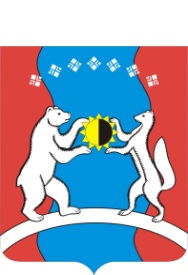 САХА ӨРӨСПҮҮБҮЛҮКЭТЭ«АЛДАН  ОРОЙУОНА»МУНИЦИПАЛЬНАЙТЭРИЛЛИИДЬАһАЛТАТАУУРААХ№ п/пАдминистративная территориальная единицаТариф на 2015 годТариф на 2015 годТариф на 2016 годТариф на 2016 годТемп роста,%№ п/пАдминистративная территориальная единицастоимость проездного билета по маршруту (рублей с 1 пассажира за 1 поездку)	стоимость провоза багажа, рублей за 1 местостоимость проездного билета по маршруту (рублей с 1 пассажира за 1 поездку)	стоимость проездного билета по маршруту (рублей с 1 пассажира за 1 поездку)	Темп роста,%1г.Алдан28282929103,62г.Томмот28282929103,6